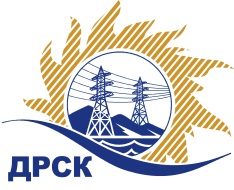 Акционерное Общество«Дальневосточная распределительная сетевая  компания»     (АО «ДРСК»)Протокол №286/МтПиР-Рзаседания Закупочной комиссии по запросу котировок в электронной формес участием только субъектов МСПна право заключения договора на поставку: «Автомобиль грузовой бортовой» (Лот № 196)СПОСОБ И ПРЕДМЕТ ЗАКУПКИ:запрос котировок в электронной форме  на право заключения договора на поставку: «Автомобиль грузовой бортовой». (Лот № 196).КОЛИЧЕСТВО ПОДАННЫХ ЗАЯВОК НА УЧАСТИЕ В ЗАКУПКЕ: 2 (две) заявки.КОЛИЧЕСТВО ОТКЛОНЕННЫХ ЗАЯВОК: 0 (ноль) заявок.ВОПРОСЫ, ВЫНОСИМЫЕ НА РАССМОТРЕНИЕ ЗАКУПОЧНОЙ КОМИССИИ:О рассмотрении результатов оценки основных частей заявок Участников.О признании заявок соответствующими условиям Документации о закупке по результатам рассмотрения основных частей заявок.По вопросу № 1Признать объем полученной информации достаточным для принятия решения.Принять к рассмотрению основные части заявок следующих участников:       По вопросу № 2Признать основную часть заявок следующих Участников:Заявка №89773 ООО «Восток-ДВ»«Желательные» условия Протокола разногласий Заказчиком не принимаются и не будут учитываться при заключении ДоговораЗаявка №91909 ИП Уразов В.И.«Желательные» условия Протокола разногласий Заказчиком не принимаются и не будут учитываться при заключении Договорасоответствующими условиям Документации о закупке и принять их к дальнейшему рассмотрению.Секретарь Закупочной комиссии1 уровня АО «ДРСК                                              ____________________          Елисеева М.Г.Исп. Чуясова.Тел. (4162) 397-268город Благовещенск«29» апреля 2019 года№п/пДата и время регистрации заявкиИдентификационный номер Участника1.02.04.2019 07:49897732.03.04.2019 07:3291909№п/пДата и время регистрации заявкиИдентификационный номер Участника1.02.04.2019 07:49Заявка №89773 ООО «Восток-ДВ»2.03.04.2019 07:32Заявка №91909 ИП Уразов В.И.